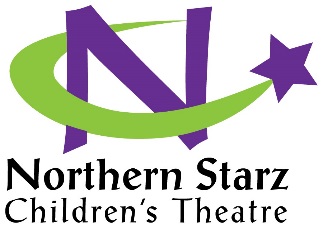 Scholarship OpportunityNorthern Starz Children’s Theater is dedicated to providing theater education for all interested students and is awarding a scholarship to three (3) deserving students that will cover the cost of registration.   All interested students are encouraged to apply.  Up to three (3) Applicants from the cast will be announced and their participation fee will be returned.How to applyAll scholarship applicants must submit the following:Completed application form belowScholarship statement – create an essay (approximately 200 words) stating:What role the performing arts have played and will play in your life.                                        AndWhy you are most deserving of the scholarshipLetter of recommendation from someone other than a family member*Only those applicants submitting all 3 items listed above will be considered*Deadline for submission is the day of your audition.(please bring all required documents to your audition).Scholarship ApplicationLast Name: ___________________________________		First Name: _____________________________Address: __________________________________________________________________________________________City: __________________________________		State: _______________		Zip: _______________Telephone#: (________)________________________________		Email Address: ______________________________________________________		Date: ______________